Муниципальное бюджетное дошкольное образовательное учреждение Петрозаводского городского округа "Детский сад общеразвивающего вида с приоритетным осуществлением деятельности по физическому развитию детей № 63 "Росинка"Темы конкурсной работы: Дидактические материалы.Дидактическая игра«Волшебное дерево».Авторы игры: Зябкина Светлана Михайловна,Гришина Елена Юрьевна, Патук Наталья Николаевна.г. Петрозаводск 2022гДидактическая играНазвание: «Волшебное дерево».Возраст  детей: для старшей группы (5 лет).Цели:  Совершенствовать  элементарных математических представлений у старших дошкольников.Задачи:Развивать у детей представление об отношениях чисел в числовом ряду; Развивать представления детей о составе числа;Закреплять умение соотносить число с цифрой;Упражнять детей в умении раскладывать число на два меньших и составлять из двух меньших большее;Побуждать детей находить разные варианты при составлении числа из двух меньших;Развивать память, зрительное восприятие, внимание, уметь делать логические умозаключения;Воспитывать интерес к играм математического содержания.Материал: Иллюстрация осеннего дерево, листья разного цвета (красного, оранжевого, жёлтого) с цифрой (от 1 до 9), карточки с зонтиками и ежика.Описание игры:Педагог предлагает ребёнку выбрать любой листик и его перевернуть. Назвать число, которое изображено на  листике, а так же его соседей.Затем предлагает дошкольнику подумать и  с помощью картинки придумать  примеры  на выбранное число. 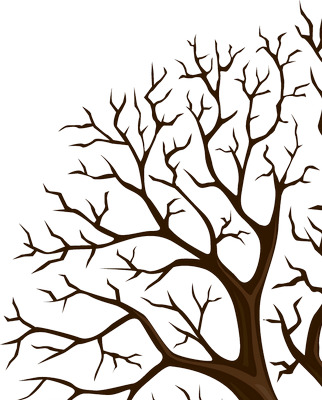 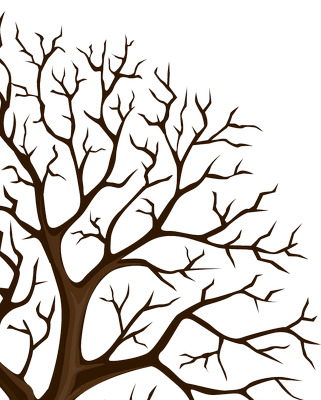 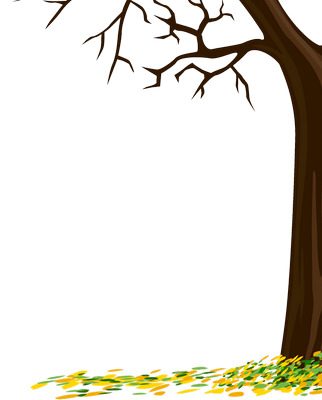 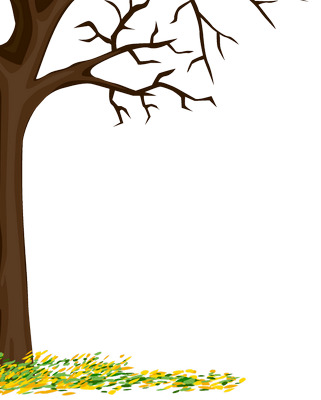 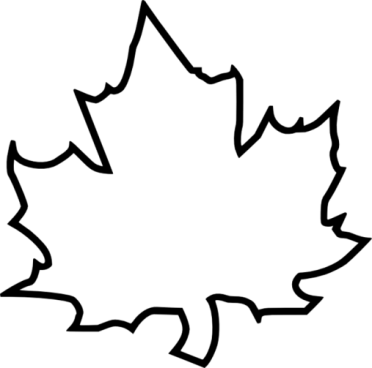 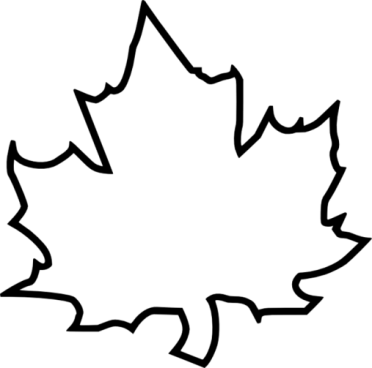 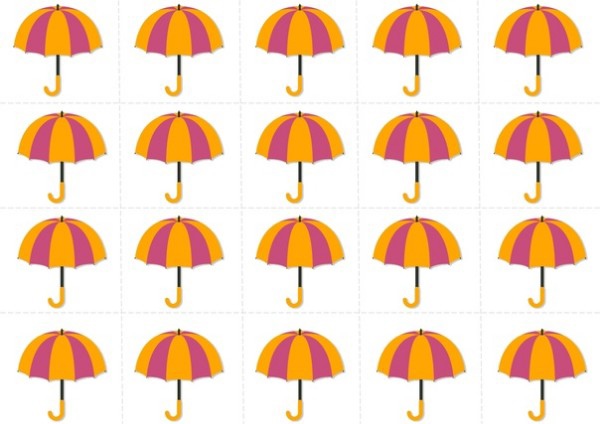 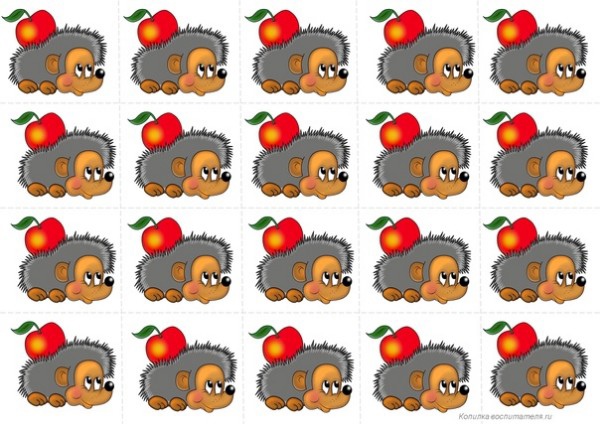 Фото с использования в своей работе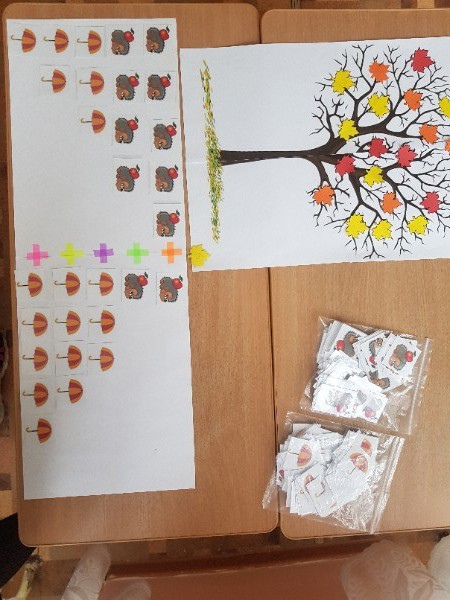 